¡Un saludo para todas!Programación de actividades para la semana 1321 julio- Sesión virtual: Retroalimentación de la prueba 3 editores22 julio- Sesión virtual: Magnitudes y proporciones23 julio- Sesión virtual: Magnitudes directa e inversamente proporcionales 24 julio- Solución de ejercicios propuestos y asesoría  Recuerden por favor subir las tareas al classroom.COLEGIO EMILIA RIQUELME   Actividades virtuales COLEGIO EMILIA RIQUELME   Actividades virtuales COLEGIO EMILIA RIQUELME   Actividades virtuales COLEGIO EMILIA RIQUELME   Actividades virtuales 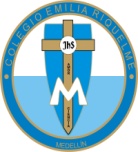 Fecha:21 de julioAsignatura:   MatemáticasGrado:7°Docente: Daniel Castaño AgudeloDocente: Daniel Castaño Agudelo